1. Ходите только по тротуару.2. Переходите улицу в местах, где имеются линии или указатели перехода.3. Для того, чтобы перейти улицу, вначале посмотрите налево, а затем - направо.4. Переходите дорогу только при зелёном сигнале светофора.5. Не устраивайте игры и не катайтесь на коньках, лыжах и санках на проезжей части.6. Езда на велосипеде по улице и дороге разрешается только с 14 лет.7. Соблюдайте правила пользования общественным транспортом.8. Не перебегайте дорогу перед близко идущим транспортом.9.Соблюдайте правила дорожного движения сами и помогайте в этом своим родным и близким.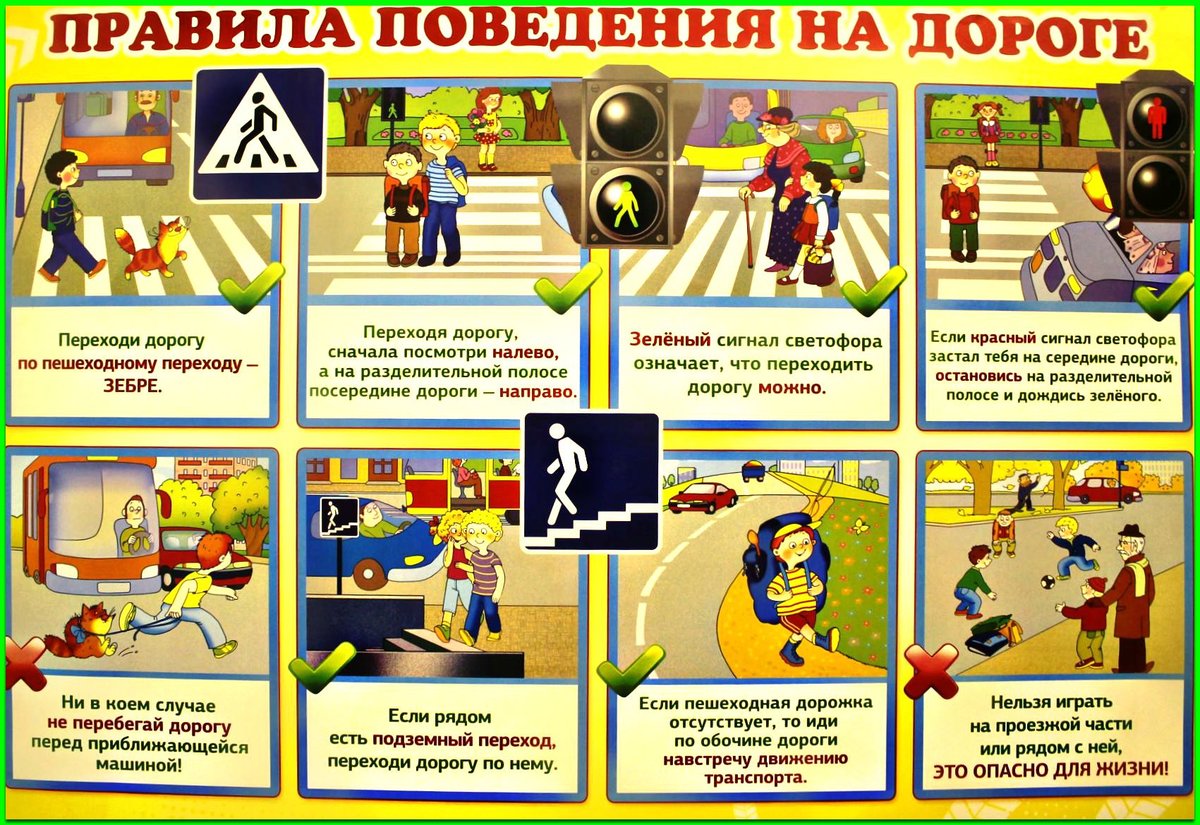 